ΠΕΡΙΛΗΨΗ ΔΙΑΚΗΡΥΞΗΣ ΜΕ ΑΡ. 1/2014Το Μουσείο Ασιατικής Τέχνης διενεργεί Πρόχειρο Μειοδοτικό Διαγωνισμό με κριτήριο ανάθεσης την χαμηλότερη τιμή  (παρ. 4 αρ. 2 Π.Δ. 118/2007 και αρ. 12 παρ. 1 Π.Δ. 99/1992) για την επιλογή αναδόχου για την την προμήθεια και τοποθέτηση συστήματος κλιματισμού στην ιαπωνική πτέρυγα στο πλαίσιο του έργου «Επανέκθεση της Ιαπωνικής Πτέρυγας Γρηγορίου Μάνου στη Δυτική Πτέρυγα του Β’ Ορόφου του Ανακτόρου των Αγ. Μιχαήλ και Γεωργίου-Βελτίωση προσφερόμενων υπηρεσιών» με τα ακόλουθα στοιχεία:1)Μουσείο Ασιατικής Τέχνης, Παλαιά Ανάκτορα Κέρκυρας, 49 100 Κέρκυρα, Ελλάδα, τηλ. 2661030443, fax: 2661030425, email: matk@culture.gr, www.matk.gr, www.yppo.gr.2) Σύμβαση παροχής υπηρεσιών. 3) Είδος διαδικασίας: Πρόχειρος μειοδοτικός Διαγωνισμός 4) Το αντικείμενο του διαγωνισμού είναι η προμήθεια και η τοποθέτηση συστήματος κλιματισμού  στην ιαπωνική πτέρυγα Γρηγορίου Μάνου στη Δυτική πλευρά του Β’ ορόφου του Ανακτόρου των Αγίων Μιχαήλ και Γεωργίου στα γραφεία του Μουσείου Ασιατικής Τέχνης. Όλες οι ως άνω εργασίες θα πραγματοποιηθούν σύμφωνα με τις συνημμένες αναλυτική διακήρυξη & τεχνικές προδιαγραφές και λοιπές τεχνικές πληροφορίες (Παραρτήματα ΑΙ,ΑΙΙ,Β), οι  οποίες αποτελούν αναπόσπαστο τμήμα της παρούσας, στο πλαίσιο της εκτέλεσης της πράξης «ΕΠΑΝΕΚΘΕΣΗ ΤΗΣ ΙΑΠΩΝΙΚΗΣ ΠΤΕΡΥΓΑΣ ΓΡΗΓΟΡΙΟΥ ΜΑΝΟΥ ΣΤΗ ∆ΥΤΙΚΗ ΠΤΕΡΥΓΑ ΤΟΥ Β΄ΟΡΟΦΟΥ ΤΟΥ ΑΝΑΚΤΟΡΟΥ ΤΩΝ ΑΓΙΩΝ ΜΙΧΑΗΛ ΚΑΙ ΓΕΩΡΓΙΟΥ – ΒΕΛΤΙΩΣΗ ΠΡΟΣΦΕΡΟΜΕΝΩΝ ΥΠΗΡΕΣΙΩΝ».Δεν επιτρέπεται να κατατεθούν προσφορές για τμήμα του προκηρυσσόμενου έργου. 5) Τόπος παράδοσης των υπό προμήθεια αγαθών ο β’ όροφος του ως 1) ανωτέρω. Χρόνος παράδοσης ορίζεται το χρονικό διάστημα του ενάμιση (1,5) μηνός από την ημερομηνία υπογραφής της σύμβασης. 6) Η διάρκεια της σύμβασης ορίζεται από την υπογραφή της έως το πέρας του χρονοδιαγράμματος του έργου, ήτοι 31.07.2014 και το πέρας τυχόν παράτασης αυτού και ισχύει και δεσμεύει τον Ανάδοχο από την υπογραφή της μέχρι την πλήρη οικονομική εκκαθάριση και αφού ολοκληρωθεί η οριστική παραλαβή όλων των εργασιών. 7) Δε θα ληφθούν υπόψη εναλλακτικές προσφορές.8) Οι ενδιαφερόμενοι μπορούν να προμηθεύονται δωρεάν το αναλυτικό κείμενο της Διακήρυξης με τα Παραρτήματα αυτής (ΑΙ΄, ΑΙΙ’, Β΄, Γ’, Δ’) από την Γραμματεία του Μουσείου (ώρες 09:00 με 14:00). Υπεύθυνοι πληροφόρησης είναι οι κ.κ. Κων/νος Χριστόπουλος, Εφη Μακροδήμητρα, Ειρ. Γκουτούλα.Η αναλυτική Διακήρυξη δημοσιεύεται επίσης στο διαδίκτυο στην ιστοσελίδα του Μουσείου www.matk.gr, του Υπουργείου Πολιτισμού & Αθλητισμού http://www.yppo.gr, στην http://et.diavgeia.gov.gr. Δεν προβλέπεται προθεσμία για την παραλαβή της Διακήρυξης.9) Ο προϋπολογισμός της σύμβασης είναι 56.000,00 ΕΥΡΩ συμπεριλαμβανομένου του ΦΠΑ. 10) Οι προσφορές υποβάλλονται στο Πρωτόκολλο του Μουσείου Ασιατικής Τέχνης Κέρκυρας υπόψη κας Δέσποινας Ζερνιώτη, μέχρι την 07/04/2014, ημέρα Δευτέρα και ώρα Ελλάδος 14:00 μ.μ.. Ημερομηνία διενέργειας του διαγωνισμού ορίζεται η 08/04/2014. Οι προσφορές συντάσσονται υποχρεωτικά στα ελληνικά.11) Η αποσφράγιση του κυρίως φακέλου των προσφορών θα γίνει στο Μουσείο Ασιατικής Τέχνης, στις 08/04/2014, ημέρα Τρίτη και ώρα 11:00 π.μ. και μπορούν να παρίστανται όσοι εκ των συμμετεχόντων το επιθυμούν. 12) Δικαίωμα συμμετοχής στο διαγωνισμό έχουν -νομικά και φυσικά πρόσωπα ή συνεταιρισμοί που ασχολούνται και λειτουργούν νόμιμα στην Ελλάδα ή στο εξωτερικό και ασκούν  επάγγελμα συναφές  με το προκηρυσσόμενο αντικείμενο. -Ενώσεις εταιρειών που υποβάλλουν κοινές προσφορές, εφόσον πληρούν τους όρους που καθορίζονται στο άρθρο 7 του Π.Δ. 118/07.-Κοινοπραξίες που λειτουργούν νόμιμα στην Ελλάδα ή σε άλλο κράτος της μέλος της Ε.Ε.Κάθε διαγωνιζόμενος, φυσικό ή νομικό πρόσωπο, δεν μπορεί να μετέχει σε περισσότερες της μιας προσφορές. 13) Λόγοι αποκλεισμού : Αποκλείονται όσοι -δεν πληρούν τους όρους των διατάξεων του άρθρου 6 παρ. 2 σημεία α) έως ε) του Π.Δ. 118/2007, -δεν ασκούν το επάγγελμα όπως ορίζεται παραπάνω.-αποκλείστηκαν τελεσίδικα από κάποια άλλη Δημόσια Υπηρεσία ή Ν.Π.Δ.Δ. γιατί δεν εκπλήρωσαν τις συμβατικές τους υποχρεώσεις.-αποκλείστηκαν από διαγωνισμούς για προμήθειες ή παροχή υπηρεσιών με απόφαση του Υπουργείου Ανάπτυξης, Γενική Γραμματεία Εμπορίου.-Όσα φυσικά ή νομικά πρόσωπα του εξωτερικού έχουν υποστεί αντίστοιχες με τις παραπάνω κυρώσεις.Επίσης, οι διαγωνιζόμενοι οφείλουν επίσης να πληρούν τα ακόλουθα ελάχιστα επίπεδα όσον αφορά στις επαγγελματικές και τεχνικές τους γνώσεις ή ικανότητες:Αναγκαίες ελάχιστες απαιτήσεις επαγγελματικής και τεχνικής ικανότητας:Οι διαγωνιζόμενοι οφείλουν επίσης να πληρούν τα ακόλουθα ελάχιστα επίπεδα (απαιτήσεις) όσον αφορά τις επαγγελματικές και τεχνικές τους γνώσεις ή ικανότητες:Ο διαγωνιζόμενος οφείλει να διαθέτει τεκμηριωμένη συναφή επαγγελματική δραστηριότητα κατά τα τρία (3) τελευταία έτη με επιτυχημένη παροχή αντίστοιχων υπηρεσιών (εγκαταστάσεις συστημάτων κλιματισμού). Ως επιτυχημένη παροχή των αντίστοιχων υπηρεσιών νοείται η εκτέλεση τουλάχιστον μίας (1) εγκατάστασης συστημάτων κλιματισμού οικονομικού μεγέθους αντίστοιχου με το 70% του προκηρυσσόμενου δηλαδή 39.200,00  με ΦΠΑ.Σε περίπτωση ενώσεως προσώπων που υποβάλουν κοινή προσφορά είναι αποδεκτή η άθροιση της επαγγελματικής ικανότητας των μελών της.Επίσης ο διαγωνιζόμενος οφείλει να είναι υπεύθυνος για την επίβλεψη των εργασιών του συνεργείου του και να φέρει την πλήρη ευθύνη της υγείας και ασφάλειας του προσωπικού που θα απασχολεί κατά τις ώρες εργασίας στο χώρο του εργοταξίου. Η ασφάλεια των μηχανημάτων και του υλικού εξοπλισμού που θα χρησιμοποιηθεί, καθώς και οι ασφαλιστικές εισφορές και η ασφάλιση των χειριστών των μηχανημάτων όσο και των λοιπών απασχολούμενων από αυτόν θα βαρύνουν και θα καλύπτονται από τον Ανάδοχο. Ο διαγωνιζόμενος πρέπει να διαθέτει άδεια γενικών εφαρμογών ψυκτικών εγκαταστάσεων14) Οι προσφορές ισχύουν και δεσμεύουν τους συμμετέχοντες στον διαγωνισμό από την ημερομηνία διενέργειας του διαγωνισμού μέχρι και την 15/10/2014. Η Αναθέτουσα Αρχή μπορεί να ζητήσει και παράταση της ισχύος των προσφορών. Κατά τα λοιπά ισχύουν οι διατάξεις του άρθρου 13 του Π.Δ. 118/2007.15) Για την υπογραφή της σύμβασης απαιτείται η προσκόμιση εγγυητικής επιστολής καλής εκτέλεσης ποσού ίσου με το 10% του συνολικού προϋπολογισμού χωρίς Φ.Π.Α.16) Οι πληρωμές στο πλαίσιο της σύμβασης πραγματοποιούνται με απόφαση της Αναθέτουσας Αρχής και με την έκδοση σχετικού πρωτοκόλλου οριστικής παραλαβής της Επιτροπής Παραλαβής. 17) H σύμβαση η οποία θα υπογραφεί μεταξύ του Υπουργείου Πολιτισμού & Αθλητισμού και του Αναδόχου θα χρηματοδοτηθεί από τις πιστώσεις του ενταγμένου στο Ε.Π. «Δυτικής Ελλάδας –Πελοποννήσου-Ιονίων Νήσων» έργου «Επανέκθεση της Ιαπωνικής Πτέρυγας Γρηγορίου Μάνου στη Δυτική Πτέρυγα του Β’ Ορόφου του Ανακτόρου των Αγ. Μιχαήλ και Γεωργίου – Βελτίωση προσφερόμενων υπηρεσιών» με κωδικό MIS 296614 και Κωδικό Πράξης: 2010ΣΕ01480116. Το έργο συγχρηματοδοτείται από το ΕΤΠΑ και από εθνικούς πόρους.18) Στην περίπτωση επιλογής ένωσης προμηθευτών, πρέπει πριν την υπογραφή της σύμβασης να περιβληθεί τη μορφή της Κοινοπραξίας του Κ.Β.Σ., είτε τη μορφή εταιρείας του εμπορικού δικαίου, και να προσκομίσει τα σχετικά δικαιολογητικά σύστασης στην Α.Α.19) Προσφυγές και ενστάσεις υποβάλλονται στην Επιτροπή Ενστάσεων, που έχει οριστεί με τη με αρ. πρωτ. 51/10.02.2014 απόφαση παράτασης του Μουσείου Ασιατικής Τέχνης για τους λόγους και στις προθεσμίες που ορίζονται στο άρθρο 15 του Π.Δ. 118/2007. Περαιτέρω διευκρινίσεις για την υποβολή  ενστάσεων και προσφυγών παρέχονται από το Μουσείο Ασιατικής Τέχνης, στα ως 1) ανωτέρω στοιχεία επικοινωνίας.Κέρκυρα, 18/03/2014Η Προϊσταμένη του ΜουσείουΔέσποινα ΖερνιώτηΑρχαιολόγος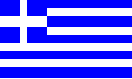 ΕΛΛΗΝΙΚΗ ΔΗΜΟΚΡΑΤΙΑΥΠΟΥΡΓΕΙΟ ΠΟΛΙΤΙΣΜΟΥ & ΑΘΛΗΤΙΣΜΟΥΜΟΥΣΕΙΟ ΑΣΙΑΤΙΚΗΣ ΤΕΧΝΗΣ ΚΕΡΚΥΡΑΣ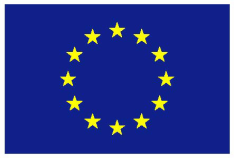 ΕΥΡΩΠΑΪΚΗ ΕΝΩΣΗΕΥΡΩΠΑΪΚΗ ΕΠΙΤΡΟΠΗΚέρκυρα, 18.03.2014Αρ. πρωτ. 164